AMERICAN SOCIETY OF PROFESSIONAL ESTIMATORS – OC CHAPTER 3High Performance Architectural Envelope SystemsPresented by:  Matt Stephens, Principal, Triton Building ProductsDate:  Wednesday, April 13, 2022Time:  4:30 PM – 5:30 PM PSTLocation:  Microsoft Teams meeting, Join on your computer or mobile app: Click here to join the meeting Or call in (audio only):  +1 925-412-3623, ID: 316 303 431#Triton Building Products is a manufacturer’s representative, servicing Southern California, for several of the leading rainscreen panel manufactures from around the world.  Our product offerings include stone, terra cotta, porcelain, fiber cement, and metal panels.   Learning Objectives:Rainscreen panel system componentsPerformance and Compliance (Thermal and Structural)Estimating System Materials and Labor CostsOptimization and Value Engineering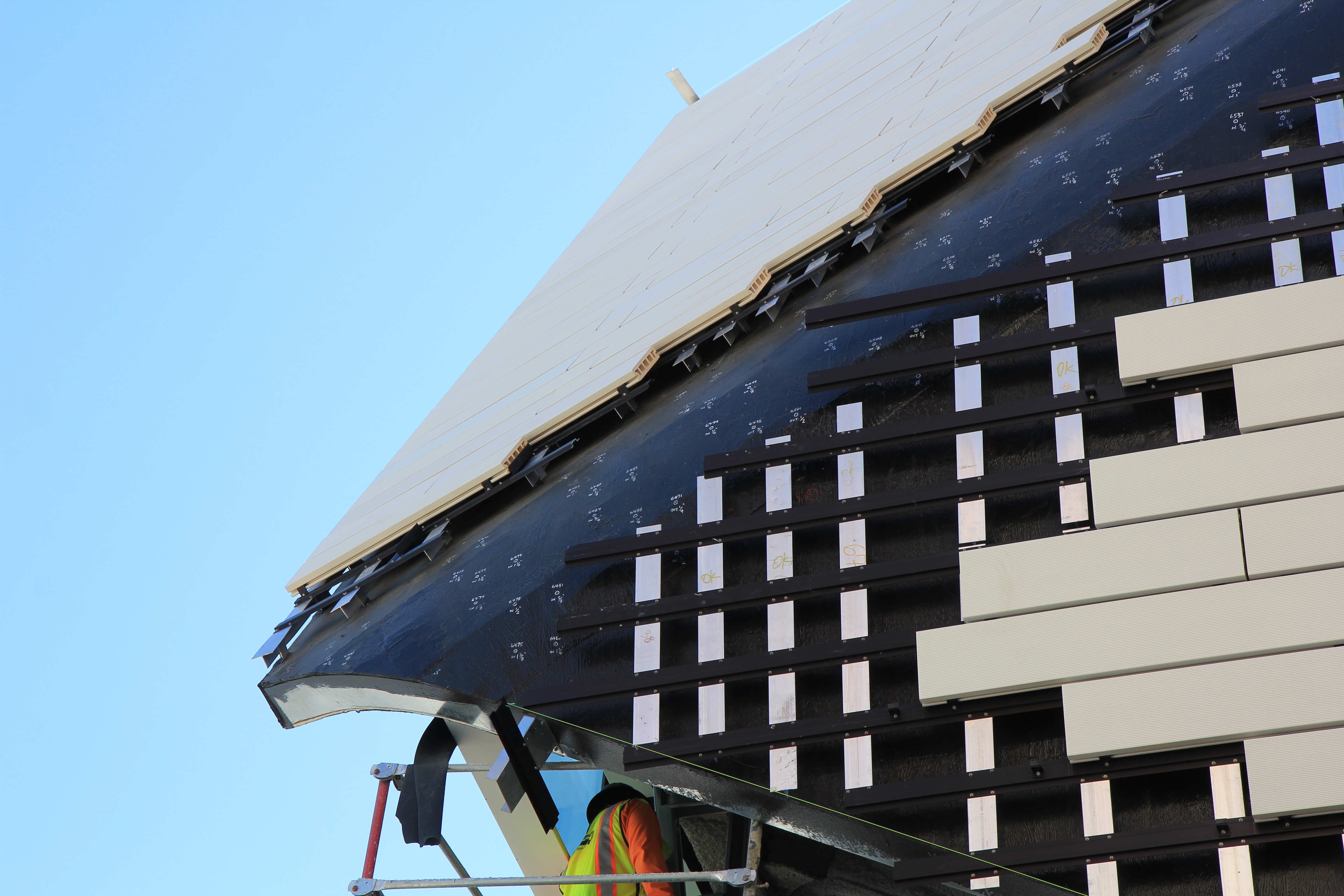 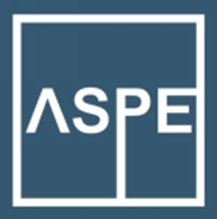 EDUCATIONETHICSSTANDARDSCERTIFICATIONFELLOWSHIPPROFESSIONALISM